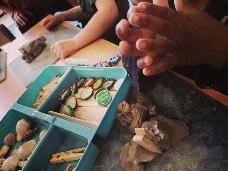 ACTIVITEITGROEPSVORM 
EN OPSTELLINGDOELBENODIGDHEDENVARIATIE (IN NIVEAU)DENKSTIMULERENDE VRAGEN1Opening In een kring.Introductie van het spel van vandaagTas met lappen stof van verschillende materialen, formaten en kleurenWat zien jullie? Welke kleur is dit? Hoe zou deze voelen?2Start van het spelVrij door speellokaal.Ontdekken van het materiaalGa maar eens kijken wat je er mee wil doen.3Input geven.Vrij door het speellokaalPrikkelen.Eventueel nog extra lappenDoe dit minimaal. Geen suggesties wat iets kan zijn/worden. Laat dat aan de kinderen over. 4Observeren Vrij door het speellokaalZien hoe de kinderen leren  en ontdekkenSoms zijn leerlingen even zelf aan het observeren, dat is ook goed. Als een kindje constant aan de kant blijft kan je ze wijzen op want anderen doen.